Отчет по постоянным расходам, использованным в ходе имитацииОтчетИмитацияИспользованные ресурсы типа «Постоянный расход»Использование ресурса типа «Постоянный расход»Грузовой транспорт Ресурс был использован при выполнении экземпляров следующих операций: Интернет-база поставщиков Ресурс был использован при выполнении экземпляров следующих операций: Время началаВремя окончанияДлительность№РесурсСуммарная стоимость использования,
1.Грузовой транспорт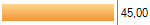 2.Интернет-база поставщиков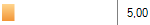 Стоимость45000 руб.Единица измеренияв месяц№ПроцессСредняя стоимость использования,
тыс. руб.Суммарная стоимость использования,
тыс. руб.1.A4.2.3.3.3 Выполнение СМР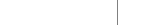 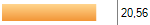 2.A4.2.5.1 Выполнение пуско-наладочных работ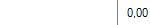 3.A4.3.1.3 Выполнение приемо-сдаточных работ4.A6.4.6 Доставка инструмента и ТМЦ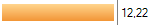 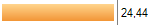 Стоимость5000 руб.Единица измеренияв месяц№ПроцессСредняя стоимость использования,
тыс. руб.Суммарная стоимость использования,
тыс. руб.1.A6.2.1 Поиск информации о поставщиках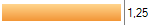 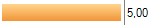 